Documents ressources :Cotes mesurées par les élèves :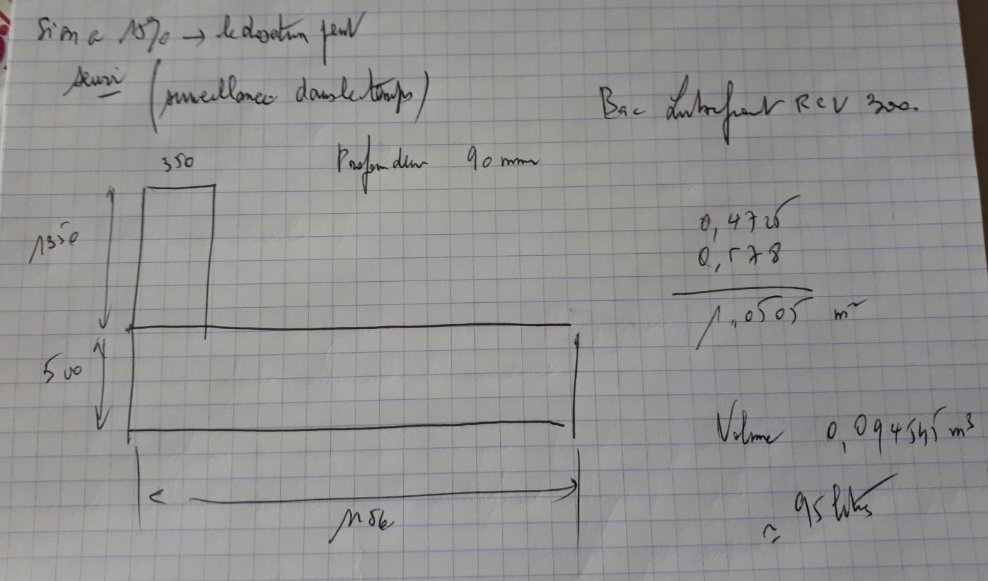 Exemple de courbe obtenue sur Géogébra qui modélise le volume d’émulsion contenu dans le bac en fonction de sa hauteur.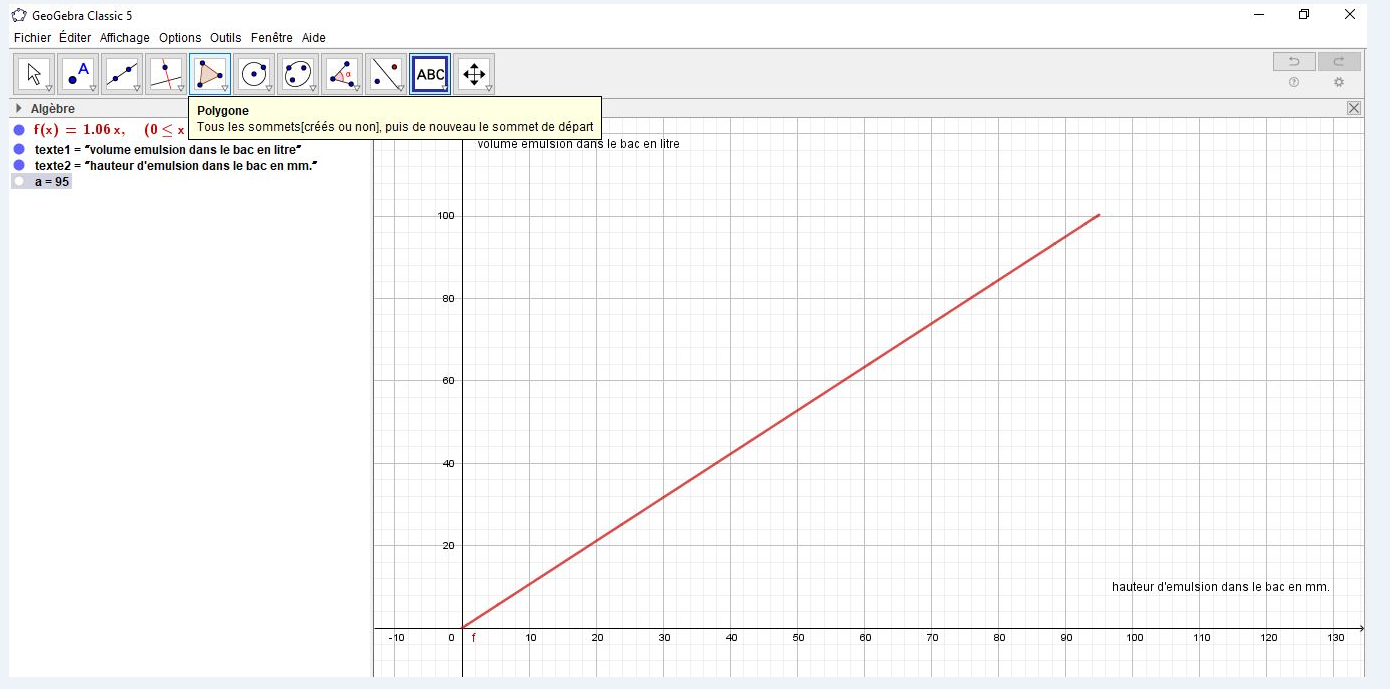 